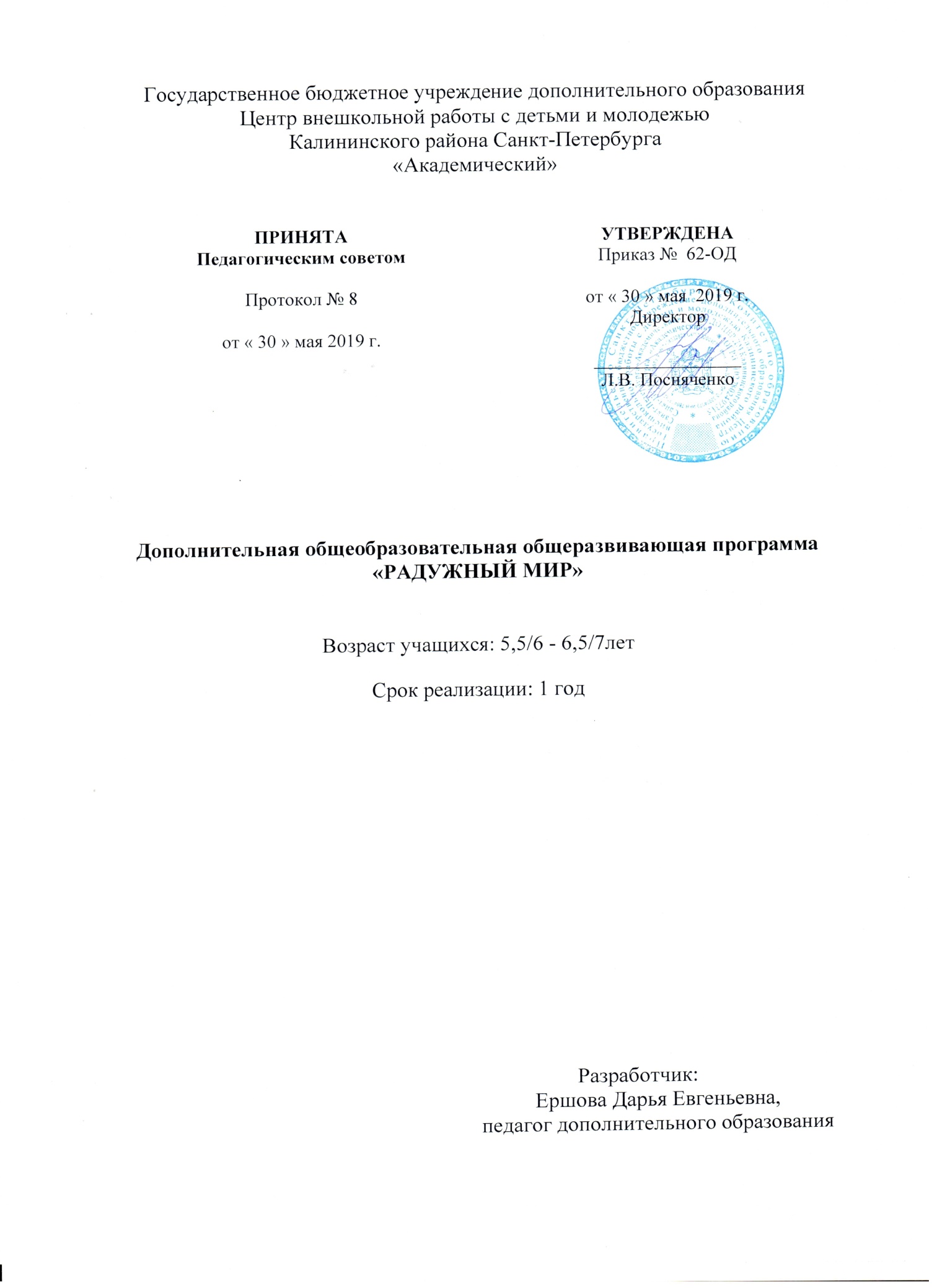 Пояснительная запискаПрограмма «Радужный мир» относится к художественной направленности. По уровню освоения программа является общекультурной. Актуальность программы состоит в том, что программа соответствует государственной политике в области дополнительного образования, социальному заказу общества и ориентирована на удовлетворение образовательных потребностей детей и родителей. Помимо своей художественной направленности занятия по этой программе формируют у детей способность творческого мышления, развивают эстетическое восприятие и даёт доступные возрасту средства выражения.Отличительные особенности данной программы заключается в том, что она объединяет в себе обучение детей рисованию, лепке и аппликации. В первые годы жизни ребёнку, для того, чтобы осваивать окружающий мир, особенно необходимо развитие зрения, моторики, а также сенсомоторной координации. Занятия должны стать для ребёнка новым и интересным средством познания окружающего мира. Информация искусствоведческого характера и знания о технике и технологии в художественной деятельности должны быть соизмеримы со знаниями ребёнка об окружающей действительности и его опытом жизни.Адресат программы - Программа рассчитана на детей 6 - 7 лет. Набор осуществляется по желанию учащихся, не имеющих специальной подготовки.Объём и срок реализации программы - общий объём: 72 часа. Программа рассчитана на 1 год обучения. Цель программы направлена на формирование и развитие творческих способностей учащихся.Задачи: Обучающие:-	приобретение технических знаний, умений и навыков, необходимых для творческих процессов изобразительной деятельности (владение карандашом, кистью, ножницами, клеем);-	формирование специальных знаний по предмету (основы цветоведения, основы компоновки предметов на плоскости, элементарные законы перспективы, художественные термины).Развивающие: -	развитие технического потенциала ребёнка;-	развитие эстетических чувств (чувства формы, пропорций, цвета, ритма, композиции, а также художественного вкуса);-	развитие воображения и внимания;-	развитие умения анализировать свою работу и работу другого ребёнка (сидящего рядом).Воспитательные:-	расширение представления об окружающем мире;-	воспитание аккуратности, самостоятельности, ответственности и трудолюбия;-	формирование коммуникативной культуры, уважения к людям, терпимости к другим мнениям.Компетенции1. Предметные:Технические знания и умения-	работать простым карандашом и цветными карандашами, использовать линии с различным нажимом, применять штриховку для создания выразительной композиции, не выступающую за пределы контура;-	работать акварелью, правильно держать кисть, использовать нужное количество воды, пользоваться тряпкой;-	работать гуашью, знать о возможностях смешивания цветов и наложения цвета на цвет;-	пользоваться ножницами, правильно их держать, знать правила безопасности при работе с острым предметом;-	склеивать и наклеивать бумагу, пользоваться клеящим карандашом;-	лепить из пластилина нужные формы: шарик, валик, диск, пластину, соединять их между собой, создавая объёмный образ, украшать фигурку «налепами».Знания о средствах выразительности-	уметь использовать цвет как средство передачи настроения, выделения главного;-	уметь использовать различные по характеру линии (прерывистую, слитную, волнистую);-	использовать контраст тёмного и светлого, тёплого и холодного.Знания о правильном построении композиции-	располагать предметы на листе бумаги (по всему листу, на полосе листа);-	располагать предметы в логической взаимосвязи.Навыки художественной деятельности-	рисовать на заданную тему, самостоятельно создавать индивидуальный образ;-	использовать декоративное рисование, уметь украшать различные предметы (закладка, варежка и т.д.);2. Метапредметные:- организовывать свое рабочее место, аккуратность и усидчивость;- заниматься в коллективе, толерантность и коммуникативные качества;- овладеть навыками внешней культуры поведения;-	уметь анализировать свою работу и работу других детей.3. Личностные: - создавать яркие выразительные образы;- фантазировать;- видеть и чувствовать красоту и гармонию окружающего мира;-	проявлять творческую активность;- выработать интерес и любовь к искусству;- сформировать чувство гордости и бережного отношения к мировым и российским памятникам культуры и искусства.Условия реализации программыВозраст учащихся, участвующих в реализации образовательной программы: 6-7 лет.Условия набора детей в коллектив: в коллектив принимаются все желающие вне зависимости от пола и предварительной подготовки, не имеющие медицинских противопоказаний по состоянию здоровья. Сроки реализации образовательной программы. Программа рассчитана на 1 год обучения (72 часа).Режим занятий: занятия проводятся 1 раз в неделю по 2  часа. Формы проведения занятий: практическое занятие, выставка, экскурсия, пленэр, открытое занятие.Форма организации деятельности учащихся на занятии: групповая и индивидуальная. Занятия групповые и вместе с тем, во время занятий осуществляется индивидуальный подход, построенный с учётом характера восприятия окружающего мира каждым ребёнком. Все занятия делятся на 3 части:-	объяснение задания (изложение учебного материала в форме игры, беседы, сказки, просмотра видеофильма);-	процесс выполнения задания (самостоятельная практическая работа детей, её цель – творчество);-	совместный анализ выполненной работы (обсуждение работ детьми и педагогом).Программа строится по принципу постепенности и последовательности с учетом возрастных особенностей восприятия. Большое внимание уделяется деталям, признакам, новым граням и оттенкам того же явления, нахождению причинно-следственных связей, рассуждению. Форма подачи материала строится таким образом: от более обобщенной, символической и образной происходит переход к более детальному его постижению и расширению, усложнению задач. Постепенно усложняется техника исполнения, увеличивается объем усваиваемых знаний и навыков, повышается изобразительная грамота. В основе построения и развития программы в течение учебного года лежит органичная связь тематического плана с временами года и сезонными проявлениями природы, увязывания тем с фенологическим и в отдельных случаях с астрономическим, народным и существующим социально-бытовым календарём: в фенологическом календаре отражена жизнь природы, в астрономическом – движение солнца, в народном – даты и праздники, отношение предков к природе, пословицы и поговорки, а в социальном - основные праздники и даты. Такой метод построения плана программы, делает её более жизненной, связывает занятия по программе с окружающей ребёнка жизнью.Программа помогает развить в детях умение удивляться многообразию видимого мира,  активизировать наблюдательность и фантазию, развить умение пользоваться материалами и необходимыми инструментами,  правильно организовать рабочее место. Также важным моментом является расширение ассоциативных возможностей мышления, знакомство с правилами компоновки предметов на плоскости, с выразительными возможностями материалов, с различными свойствами света.Формы взаимодействия с семьёй и родителямиПри реализации данной программы большое значение отводится вовлечению родителей (законных представителей) учащихся в образовательный процесс на основе реального сотрудничества и сотворчества на педагогических началах условий взаимодействия ЦВР ДМ «Академический» с семьёй. Деятельность осуществляется как в рамках дополнительной общеобразовательной общеразвивающей программы «Радужный мир», так и на уровне студии изобразительного и декоративного творчества «Вернисаж», творческого объединения и учреждения.Основными формами совместного взаимодействия с семьёй в течение учебного года являются массовые мероприятия коллектива через осуществление учебной, культурно-досуговой, проектной или волонтёрской деятельности с непосредственным активным участием родителей:На уровне учреждения:Культурно-досуговая деятельность:ежегодная новогодняя кампания ежегодный День семейного отдыхаежегодные мероприятия, посвященные Дню здоровья и спортаежегодные творческие мастерские «Город Мастеров»творческие мастерские «В гостях у друзей»праздничные мероприятия, посвященные юбилеям учрежденияВолонтерская деятельность:ежегодная благотворительная акция «Добрая крышечка» российского эколого-благотворительного волонтерского проекта "Добрые крышечки" через социальных партнеров: Благотворительный фонд «Волонтеры в помощь детям-сиротам» и Общественное движение "ДОБРЫЕ КРЫШЕЧКИ";ежегодная городская акция РДШ «Добрый пленэр» в рамках городского открытого фестиваля-конкурса воздушных змеев «Над Петербургом чистое небо!»;модельный показ авторской детской коллекции одежды «Блистательный Санкт-Петербург!» в соавторстве юных модельеров-дизайнеров и художников, мастеров по батику и валянию из шерсти, декоративной росписи, керамики и бисероплетению студии изобразительного и декоративного творчества «Вернисаж», молодых танцоров студии танца «Глобус», юных поэтов и чтецов студии художественного слова «Образ» и молодых фотографов фотостудии «Фотодело» ЦВР ДМ «Академический» во время массовых мероприятий учреждения в адрес жителей преклонного возраста, жителей блокадного Ленинграда, участников Великой Отечественной войны 1941 – 1945 годов, семей, находящихся под социальной опекой, проживающих на территории муниципального округа Академическое (в перспективе)модельный показ авторской детской коллекции одежды «Блистательный Санкт-Петербург!» в соавторстве юных модельеров-дизайнеров и художников, мастеров по батику и валянию из шерсти, декоративной росписи, керамики и бисероплетению студии изобразительного и декоративного творчества «Вернисаж», молодых танцоров студии танца «Глобус», юных поэтов и чтецов студии художественного слова «Образ» и молодых фотографов фотостудии «Фотодело» на совместных выездных благотворительных концертах ЦВР ДМ «Академический» в различных социальных и медицинских учреждениях, призывных пунктах Санкт-Петербурга (в перспективе)На уровне студии изобразительного и декоративного творчества «Вернисаж»:Культурно-досуговая деятельность:ежегодный праздник для учащихся первого года обучения и родителей “Посвящение в студийцы”ежегодные совместные выездные сезонные пленэры для учащихся и родителейежегодные совместные тематические творческие мастерские для учащихся и родителей ежегодные общегородские выставки, конкурсы, смотры и фестивали детского художественного творчества на базе культурологических учреждений Санкт-Петербургаежегодные городские праздничные церемонии награждения победителей и участников выставок и смотров ИЗО и ДПИ разного уровня творческих коллективов УДОежегодные совместные районные творческие мероприятия для учащихся и родителей в лекционных залах отдела для юных читателей с привлечением социального партнера: ГБУК «Централизованная библиотечная система Калининского района» Центральная районная библиотека им. В.Г. Белинского ежегодные тематические экскурсии на общегородские выставки детского художественного творчества культурологических учреждений Санкт-Петербургаежегодные тематические экскурсии в культурологические учреждения Санкт-Петербурга выездные ознакомительные познавательные экскурсии «Моя будущая профессия» в ВУЗы и профессиональные учреждения Санкт-Петербурга, ориентированные на ИЗО и ДПИ с привлечением социальных партнеров: Высшая школа технологии и энергетики Санкт-Петербургского государственного университета промышленных технологий и дизайна, РГПУ им. А.И. Герцена (в перспективе)совместные выезды в концертные и театральные залы культурологических учреждений Санкт-Петербургасовместные творческие мастерские и мастер-классы, творческие встречи, совместные и персональные выставки, творческие вечера с выпускниками студии (в перспективе)совместные творческие мастерские и мастер-классы, творческие встречи, совместные и персональные выставки, творческие вечера с профессиональными мастерами ИЗО и ДПИ, с привлечением социальных партнеров: Высшая школа технологии и энергетики Санкт-Петербургского государственного университета промышленных технологий и дизайна, РГПУ им. А.И. Герцена (в перспективе) Проектная деятельность:ежегодные совместные виртуальные экскурсии по Русскому музею, включающие в себя игровые лекции, викторины и творческие мастерские подпроекта «Шаги в мир искусства» в рамках реализации культурологического долгосрочного проекта «Русский музей: виртуальный филиал» в лекционных залах отдела для взрослых читателей с привлечением социального партнера: ГБУК «Централизованная библиотечная система Калининского района» Центральная районная библиотека им. В.Г. Белинскогоежегодные совместные тематические творческие мастерские для семей, имеющих детей-инвалидов, в рамках занятия кружка «История и культура Санкт-Петербурга» подпроекта «Музей под открытым небом» в рамках реализации социально ориентированного долгосрочного проекта «Шаг навстречу. Социальное проектирование в дополнительном образовании как процесс включения детей и подростков в социально значимую деятельность» с привлечением социального партнера: СПб ГБУ социального обслуживания населения «Центр социальной реабилитации инвалидов и детей-инвалидов Калининского района Санкт-Петербурга»ежегодные благотворительные акции разного уровня по созданию учащимися студии авторских творческих «продуктов доброты», реализация которых способствует накоплению средств, идущих на оказание адресной помощи детям, включенных в программу спасения тяжелобольных детей «Линия Жизни», подпроекта «Формула добра» в рамках реализации социально ориентированного долгосрочного проекта «Шаг навстречу. Социальное проектирование в дополнительном образовании как процесс включения детей и подростков в социально значимую деятельность» с привлечением социального партнера: Благотворительный фонд "Линия Жизни" в Санкт-Петербурге благотворительный модельный показ авторской детской коллекции одежды «Блистательный Санкт-Петербург!» в соавторстве юных модельеров-дизайнеров и художников, мастеров по батику и валянию из шерсти, декоративной росписи, керамики и бисероплетению студии изобразительного и декоративного творчества «Вернисаж», молодых танцоров студии танца «Глобус», юных поэтов и чтецов студии художественного слова «Образ» и молодых фотографов фотостудии «Фотодело» на совместных выездных благотворительных мероприятиях, способствующих накоплению средств, идущих на оказание адресной помощи детям, включенных в программу спасения тяжелобольных детей «Линия Жизни», подпроекта «Формула добра» в рамках реализации социально ориентированного долгосрочного проекта «Шаг навстречу. Социальное проектирование в дополнительном образовании как процесс включения детей и подростков в социально значимую деятельность» с привлечением социального партнера: Благотворительный фонд "Линия Жизни" в Санкт-Петербурге (в перспективе)Волонтерская деятельность:совместная акция милосердия «От сердца к сердцу!» по созданию учащимися студии авторских творческих новогодних подарков и сувениров для детей 1-й детской онкологической клиники с привлечением социального партнера: территориальная организация Калининского района Санкт-Петербурга Профсоюза работников народного образования и науки Российской Федерации (по необходимости) совместные акции милосердия «Талисман надежды», «Доброе письмо» и «Добрая открытка» по созданию учащимися студии авторской творческой сувенирной продукции или открыток с авторскими детскими стихами или писем с эссе в адрес детей и взрослых медицинских учреждений Санкт-Петербурга с привлечением социального партнера: территориальная организация Калининского района Санкт-Петербурга Профсоюза работников народного образования и науки Российской Федерации (в перспективе)совместная акция милосердия «Добрая посылка» по созданию учащимися студии авторской творческих памятных подарков, сувениров и открыток с авторскими детскими стихами в адрес жителей блокадного Ленинграда и участниками Великой Отечественной войны 1941 – 1945 годов, проживающих на территории муниципального округа Академическое, с привлечением социального партнера: Муниципальное образование муниципального округа Академическое (в перспективе) совместная акция милосердия «Талисман для воина» по созданию учащимися студии авторской творческих сувенирных талисманов и открыток с авторскими детскими стихами в адрес призывников с привлечением социального партнера: Муниципальное образование муниципального округа Академическое (в перспективе)На уровне творческого объединения «Радужный мир»:Культурно-досуговая деятельность:ежегодные творческие новогодние и итоговые огоньки ежегодные совместные тематические творческие мастерские для учащихся и родителей ежегодные общегородские выставки, конкурсы, смотры и фестивали детского художественного творчества на базе культурологических учреждений Санкт-Петербургаежегодные городские праздничные церемонии награждения победителей и участников выставок и смотров ИЗО и ДПИ разного уровня творческих коллективов УДОежегодные совместные районные творческие мероприятия для учащихся и родителей в лекционных залах отдела для юных читателей с привлечением социального партнера: ГБУК «Централизованная библиотечная система Калининского района» Центральная районная библиотека им. В.Г. Белинского ежегодные тематические экскурсии на общегородские выставки детского художественного творчества культурологических учреждений Санкт-Петербургаежегодные тематические экскурсии в культурологические учреждения Санкт-Петербурга совместные выезды в концертные и театральные залы культурологических учреждений Санкт-Петербургасовместные творческие мастерские и мастер-классы, творческие встречи, совместные и персональные выставки, творческие вечера с выпускниками творческого объединения (в перспективе) выездные ознакомительные познавательные экскурсии «Моя будущая профессия» в ВУЗы и профессиональные учреждения Санкт-Петербурга, ориентированные на ИЗО и ДПИ, с привлечением социальных партнеров: Высшая школа технологии и энергетики Санкт-Петербургского государственного университета промышленных технологий и дизайна, РГПУ им. А.И. Герцена (в перспективе)совместные творческие мастерские и мастер-классы, творческие встречи, совместные и персональные выставки, творческие вечера с профессиональными мастерами ИЗО и ДПИ с привлечением социальных партнеров: Высшая школа технологии и энергетики Санкт-Петербургского государственного университета промышленных технологий и дизайна, РГПУ им. А.И. Герцена (в перспективе)Проектная деятельность:совместные тематические творческие мастерские для учащихся и родителей в рамках реализации образовательного творческого проекта «Наш радужный мир»;совместные творческие выставки учащихся и родителей в рамках реализации образовательного творческого проекта «Наш радужный мир»;тематические совместные виртуальные экскурсии по Русскому музею, включающие в себя игровые лекции, викторины и творческие мастерские, тематика которых представлена в данной программе, подпроекта «Шаги в мир искусства» в рамках реализации культурологического долгосрочного проекта «Русский музей: виртуальный филиал» в лекционных залах отдела для взрослых читателей с привлечением социального партнера: ГБУК «Централизованная библиотечная система Калининского района» Центральная районная библиотека им. В.Г. БелинскогоОсновными формами взаимодействия с родителями на уровне объединения в течение учебного года являются: тематические индивидуальные и групповые консультации, беседы, собеседования, опросы, анкетирование и диагностирование по выбору индивидуального образовательного маршрута учащегося, родительские собрания (по необходимости), информационно-организационные линейки и встречи, психологические часы (по необходимости), тематические обучающие семинары и семинары-практикумы, включая дистанционное обучение (по необходимости), общение с родителями в социальных сетях, встречи с привлечением родительской общественности, тематические собрания, заседания родительского комитета, тематические круглые столы, рабочие и тематические встречи, клуб для родителей, совместные выездные пленэры для учащихся и родителей, выставки творческих работ родителей, совместные творческие выставки учащихся и родителей.В рамках дополнительной общеобразовательной общеразвивающей программы «Радужный мир»:Учебная деятельность:ежегодные презентационные встречи для детей и родителей «Приглашение в мир (вид искусства)» с целью знакомства учащихся и родителей с данной программойежегодные открытые занятия с целью педагогического контроля и демонстрации учащимися полученных знаний, умений и навыков родителям в ходе и после освоения программы;ежегодные тематические творческие мастерские с целью педагогического контроля и демонстрации учащимися полученных знаний, умений и навыков родителям в ходе и после освоения программы;Учебная деятельность с элементами культурно-досуговой деятельности:ежегодные тематические творческие мастерские с целью педагогического контроля и демонстрации учащимися полученных знаний, умений и навыков родителям в ходе и после освоения программы;ежегодные общегородские выставки, конкурсы, смотры и фестивали детского художественного творчества на базе культурологических учреждений Санкт-Петербургаежегодные городские праздничные церемонии награждения победителей и участников выставок и смотров ИЗО и ДПИ разного уровня творческих коллективов УДОежегодные совместные районные творческие мероприятия для учащихся и родителей в лекционных залах отдела для юных читателей с привлечением социального партнера: ГБУК «Централизованная библиотечная система Калининского района» Центральная районная библиотека им. В.Г. Белинского ежегодные тематические экскурсии на общегородские выставки детского художественного творчества культурологических учреждений Санкт-Петербургаежегодные тематические экскурсии в культурологические учреждения Санкт-Петербурга совместные выезды в концертные и театральные залы культурологических учреждений Санкт-Петербургасовместные творческие мастерские и мастер-классы, творческие встречи, совместные и персональные выставки, творческие вечера с выпускниками творческого объединения (в перспективе)выездные ознакомительные познавательные экскурсии «Моя будущая профессия» в ВУЗы и профессиональные учреждения Санкт-Петербурга, ориентированные на ИЗО и ДПИ, с привлечением социальных партнеров: Высшая школа технологии и энергетики Санкт-Петербургского государственного университета промышленных технологий и дизайна, РГПУ им. А.И. Герцена (в перспективе)совместные творческие мастерские и мастер-классы, творческие встречи, совместные и персональные выставки, творческие вечера с профессиональными мастерами ИЗО и ДПИ с привлечением социальных партнеров: Высшая школа технологии и энергетики Санкт-Петербургского государственного университета промышленных технологий и дизайна, РГПУ им. А.И. Герцена (в перспективе)Культурно-досуговая деятельность:ежегодные совместные тематические творческие мастерские для учащихся и родителей ежегодные общегородские выставки, конкурсы, смотры и фестивали детского художественного творчества на базе культурологических учреждений Санкт-Петербургаежегодные городские праздничные церемонии награждения победителей и участников выставок и смотров ИЗО и ДПИ разного уровня творческих коллективов УДОежегодные совместные районные творческие мероприятия для учащихся и родителей в лекционных залах отдела для юных читателей с привлечением социального партнера: ГБУК «Централизованная библиотечная система Калининского района» Центральная районная библиотека им. В.Г. Белинского ежегодные тематические экскурсии на общегородские выставки детского художественного творчества культурологических учреждений Санкт-Петербургаежегодные тематические экскурсии в культурологические учреждения Санкт-Петербурга совместные выезды в концертные и театральные залы культурологических учреждений Санкт-Петербургасовместные творческие мастерские и мастер-классы, творческие встречи, совместные и персональные выставки, творческие вечера с выпускниками творческого объединения (в перспективе) выездные ознакомительные познавательные экскурсии «Моя будущая профессия» в ВУЗы и профессиональные учреждения Санкт-Петербурга, ориентированные на ИЗО и ДПИ, с привлечением социальных партнеров: Высшая школа технологии и энергетики Санкт-Петербургского государственного университета промышленных технологий и дизайна, РГПУ им. А.И. Герцена (в перспективе)совместные творческие мастерские и мастер-классы, творческие встречи, совместные и персональные выставки, творческие вечера с профессиональными мастерами ИЗО и ДПИ с привлечением социальных партнеров: Высшая школа технологии и энергетики Санкт-Петербургского государственного университета промышленных технологий и дизайна, РГПУ им. А.И. Герцена (в перспективе)Проектная деятельность:совместные тематические творческие мастерские для учащихся и родителей в рамках реализации образовательного творческого проекта «Наш радужный мир»;совместные творческие выставки учащихся и родителей в рамках реализации образовательного творческого проекта «Наш радужный мир»;тематические совместные виртуальные экскурсии по Русскому музею, включающие в себя игровые лекции, викторины и творческие мастерские, тематика которых представлена в данной программе, подпроекта «Шаги в мир искусства» в рамках реализации культурологического долгосрочного проекта «Русский музей: виртуальный филиал» в лекционных залах отдела для взрослых читателей с привлечением социального партнера: ГБУК «Централизованная библиотечная система Калининского района» Центральная районная библиотека им. В.Г. БелинскогоМатериально-техническое оснащение программыЗанятия проводятся в специально оборудованном, хорошо освещённом помещении. У каждого обучающегося своё индивидуальное рабочее место. Для реализации программы необходимо:Оборудование:-	мольберты;-	столы;-	табуретки (для инструментов и материалов);-	стулья;-	доска учебная;-	доска для иллюстративного материала; -	стол педагога;-	подиумы для постановок;-	реквизит для натюрмортов.Технические средства обучения:-	телевизор;-	интерактивная доска;-	ноутбук.Инструменты и материалы:бумага для рисованияцветная бумага для рисованияцветной картонцветная бумага для аппликациикраски акварельные гуашь художественнаякисти художественные №2, №4, №6 (белка)фломастерымасляная пастельножницыклей-карандашпластилин и доска для лепкимаркер (чёрный)Планируемые результатыПо итогам  освоения дополнительной общеобразовательной общеразвивающей программы «Калейдоскоп  изобразительного творчества»предполагаются следующие результаты:Личностные результаты:-	расширение представления об окружающем мире;-	воспитание аккуратности, самостоятельности, ответственности и трудолюбия;-	формирование коммуникативной культуры, уважения к людям, терпимости к другим мнениям.Метапредметные результаты: -	развитие технического потенциала ребёнка;-	развитие эстетических чувств (чувства формы, пропорций, цвета, ритма, композиции, а также художественного вкуса);-	развитие воображения и внимания;-	развитие умения анализировать свою работу и работу другого ребёнка (сидящего рядом).Предметные результаты:-	приобретение технических знаний, умений и навыков, необходимых для творческих процессов изобразительной деятельности (владение карандашом, кистью, ножницами, клеем);-	формирование специальных знаний по предмету (основы цветоведения, основы компоновки предметов на плоскости, элементарные законы перспективы, художественные термины).Компетенции1. Предметные:Технические знания и умения-	работать простым карандашом и цветными карандашами, использовать линии с различным нажимом, применять штриховку для создания выразительной композиции, не выступающую за пределы контура;-	работать акварелью, правильно держать кисть, использовать нужное количество воды, пользоваться тряпкой;-	работать гуашью, знать о возможностях смешивания цветов и наложения цвета на цвет;-	пользоваться ножницами, правильно их держать, знать правила безопасности при работе с острым предметом;-	склеивать и наклеивать бумагу, пользоваться клеящим карандашом;-	лепить из пластилина нужные формы: шарик, валик, диск, пластину, соединять их между собой, создавая объёмный образ, украшать фигурку «налепами».Знания о средствах выразительности-	уметь использовать цвет как средство передачи настроения, выделения главного;-	уметь использовать различные по характеру линии (прерывистую, слитную, волнистую);-	использовать контраст тёмного и светлого, тёплого и холодного.Знания о правильном построении композиции-	располагать предметы на листе бумаги (по всему листу, на полосе листа);-	располагать предметы в логической взаимосвязи.Навыки художественной деятельности-	рисовать на заданную тему, самостоятельно создавать индивидуальный образ;-	использовать декоративное рисование, уметь украшать различные предметы (закладка, варежка и т.д.);2. Метапредметные:- организовывать свое рабочее место, аккуратность и усидчивость;- заниматься в коллективе, толерантность и коммуникативные качества;- овладеть навыками внешней культуры поведения;-	уметь анализировать свою работу и работу других детей.3. Личностные: - создавать яркие выразительные образы;- фантазировать;- видеть и чувствовать красоту и гармонию окружающего мира;-	проявлять творческую активность;- выработать интерес и любовь к искусству;- сформировать чувство гордости и бережного отношения к мировым и российским памятникам культуры и искусства.Учебный план первого года обучения№п/пНазвание раздела, темыКоличество часовКоличество часовКоличество часовФормы контроля№п/пНазвание раздела, темыВсегоТеорияПрактикаФормы контроля1.Знакомство с программой. Мир художника.Теория. Первичный инструктаж по ТБ, ПБ, ЧС и ОБЖ и З. Беседа о художнике и его творчестве. Знакомство с материалами и оборудованием. Практика. Просмотр иллюстрированного материала, работ из фонда. Выполнение упражнений с различными материалами.211Педагогическое наблюдение2Радужная палитра.Теория. Основные и дополнительные цвета. Практика. Приемы работы акварелью.211Педагогическое наблюдениеТематический просмотр3.Воспоминания о лете.Теория. Плановость пейзажа.Практика. Работа в смешанной технике: гуашь и акварель.211Педагогическое наблюдениеТематический просмотр4.«Осень. Сказочный чертог.»Теория. Образ осени в искусстве.Практика. Создание теплого колорита.211Педагогическое наблюдениеТематический просмотр5.В осеннем лесу.Теория. Теплый колорит.Практика. Различные виды мазков.211Педагогическое наблюдениеТематический просмотр6.«Открываем календарь –
Начинается январь.»Теория. Образ зимы в искусстве.Практика. Работа над композицией.211Педагогическое наблюдениеТематический просмотр7.Зимние забавы.Теория. Зимние виды спорта.Практика. Изображение человеческой фигуры в движении.211Педагогическое наблюдениеТематический просмотр8.В окно повеяло весною…Теория. Образ весны в искусстве.Практика. Работа акварелью.211Педагогическое наблюдениеТематический просмотр9.Жанр изобразительного искусства – пейзаж. Теория. Образ природы в творчестве великих художников.Практика. Работа над композицией.211Педагогическое наблюдениеТематический просмотр10.Сельский пейзаж.Теория. Передача настроения через цвет.Практика. Приемы работы гуашью.211Педагогическое наблюдениеТематический просмотр11.Городской пейзаж.Теория. Города мира.Практика. Передача архитектурных деталей.211Педагогическое наблюдениеТематический просмотр12.Что такое анималистический жанр?                                              Теория. Многообразие животного мира.Практика. Техника гуашь на цветной бумаге.211Педагогическое наблюдениеТематический просмотр13.Животные домашние.Теория. Красота и повадки животных.Практика. Лепка из пластилина.211Педагогическое наблюдениеТематический просмотр14.Животные дикие.Теория. Передача животных в движении.Практика. Работа над композицией.211Педагогическое наблюдениеТематический просмотр15.Мир птиц.Теория. Строение птицы, её характерные особенности.Практика. Работа масляной пастелью.211Педагогическое наблюдениеТематический просмотр16.Лесные жители.Теория. Изучение форм и пропорций.Практика. Техника сухая пастель на цветной бумаге.211Педагогическое наблюдениеТематический просмотр17.Подводное царство.Теория. Многообразие природных форм.Практика. Лепка из пластилина.211Педагогическое наблюдениеТематический просмотр18.Животные жарких стран.Теория. Характерные особенности животных. Практика. Приемы работы гуашью.211Педагогическое наблюдениеТематический просмотр19.Животные севера.Теория. Изучение строения и пропорций.Практика. Техника гуашь на цветной бумаге.211Педагогическое наблюдениеТематический просмотр20.Мой домашний друг.Теория. Соблюдение форм и пропорций.                                                                                Практика. Работа сухой пастелью.211Педагогическое наблюдениеТематический просмотр21.Стол художника.  Теория. Красота окружающих человека вещей.Практика. Техника гуашь на цветной бумаге.                  211Педагогическое наблюдениеТематический просмотр22.Волшебные раковины.Теория. Многообразие природных форм.                                                                                                                      Практика. Работа масляной пастелью и акварелью.211Педагогическое наблюдениеТематический просмотр23.Жанр изобразительного искусства – натюрморт. Теория. Различные виды натюрмортов.Практика. Работа над композицией.211Педагогическое наблюдениеТематический просмотр24.Осенний урожай.Теория. Разнообразие форм овощей и фруктов.Практика. Приемы работы акварелью. 211Педагогическое наблюдениеТематический просмотр25.Декоративная композиция.Теория. Условность декоративного образа.Практика. Графические упражнения.211Педагогическое наблюдениеТематический просмотр26.Праздничный сервиз.Теория. Создание целостного ансамбля.Практика. Работа фломастерами.211Педагогическое наблюдениеТематический просмотр27.Декоративная композиция.Теория. Различные виды линий.Практика. Графические упражнения.211Педагогическое наблюдениеТематический просмотр28.Орнамент.Теория. Понятие и виды орнамента.Практика. Работа над композицией. 211Педагогическое наблюдениеТематический просмотр29.Жанр изобразительного искусства – портрет. Теория. Внешняя и внутренняя красота человека. Практика. Работа маркером и акварелью.211Педагогическое наблюдениеТематический просмотр30.Автопортрет.Теория. Передача внутреннего мира человека.Практика. Работа гуашью.211Педагогическое наблюдениеТематический просмотр31.Парадный портрет.Теория. Передача сходства.Практика. Работа фломастерами.. 211Педагогическое наблюдениеТематический просмотр32.Русская народная сказка.Теория. Мир русской народной сказки. Любимые персонажи.Практика. Работа пастелью.211Педагогическое наблюдениеТематический просмотр33.Сказочно-былинный жанр изобразительного искусства.Теория. Знакомство с произведениями сказочно-былинного жанра.Практика. Техника сухая пастель на цветной бумаге.211Педагогическое наблюдениеТематический просмотр34.Сказочный мир и его герои.Теория.  Образ сказочного персонажа, передача характера через украшение, одежду. Практика. Создание композиции.211Педагогическое наблюдениеТематический просмотр35.«Символ года»Декоративная композиция                                                                                                              Теория.  Совмещение изображения и украшения. Практика. Выполнение композиции.211Педагогическое наблюдениеТематический просмотр36.Пасха-праздник самый светлый.                                                                                               Теория. Знакомство с обычаями и творчеством русского народа. Практика. Создание аппликации.211Педагогическое наблюдениеТематический просмотр